Ո Ր Ո Շ ՈՒ Մ15 հունվարի 2019 թվականի   N 33-Ա ԱՆՀԱՏ ՁԵՌՆԵՐԵՑ ՄԵՐԻ ՕՀԱՆՅԱՆԻՆ ՈԳԵԼԻՑ ԵՎ ԱԼԿՈՀՈԼԱՅԻՆ ԽՄԻՉՔԻ ԵՎ ԾԽԱԽՈՏԻ ԱՐՏԱԴՐԱՆՔԻ ՎԱՃԱՌՔԻ ԹՈՒՅԼՏՎՈՒԹՅՈՒՆ ՏԱԼՈՒ ՄԱՍԻՆ  Ղեկավարվելով «Տեղական ինքնակառավարման մասին» ՀՀ օրենքի 18-րդ հոդվածի 1-ին մասի 18)-րդ և 19)-րդ կետերով, «Տեղական տուրքերի և վճարների մասին» ՀՀ օրենքի 3-րդ և 4-րդ գլուխների պահանջներով, հիմք ընդունելով համայնքի ավագանու 2018 թվականի դեկտեմբերի 27-ի «Կապան համայնքում տեղական տուրքերի և վճարների դրույքաչափեր սահմանելու» N 143-Ն որոշման 9)-րդ կետի ա. և բ. ենթակետերի պահանջները և հաշվի առնելով ԱՁ Մերի Օհանյանի ոգելից խմիչքի և ծխախոտի վաճառքի թույլտվություն ստանալու մասին 11.01.2019թ. հայտը, որոշում եմ1.Տալ թույլտվություն ԱՁ Մերի Օհանյանին /ՀՎՀՀ 85696257/` Կապան համայնքի Բաղաբերդի թիվ 1ա շենքի 1-ին հարկում գտնվող առևտրի օբյեկտում ոգելից խմիչքի և ծխախոտի առուվաճառք իրականացնելու համար:2.Թույլտվությունը տալ 2019 թվականի համար ըստ եռամսյակների՝ սահմանված տուրքը վճարելուց հետո:ՀԱՄԱՅՆՔԻ ՂԵԿԱՎԱՐ               ԳԵՎՈՐԳ ՓԱՐՍՅԱՆ 2019թ. հունվարի  15
        ք. Կապան
ՀԱՅԱՍՏԱՆԻ ՀԱՆՐԱՊԵՏՈՒԹՅԱՆ ԿԱՊԱՆ ՀԱՄԱՅՆՔԻ ՂԵԿԱՎԱՐ
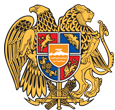 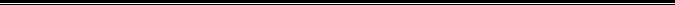 Հայաստանի Հանրապետության Սյունիքի մարզի Կապան համայնք 
ՀՀ, Սյունիքի մարզ, ք. Կապան, +374-285-42036, 060521818, kapan.syuniq@mta.gov.am